（別紙）１　営業所の案内図又は地図　　２営業設備の構造を記載した図面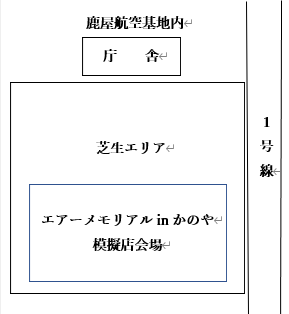 ３　施設の大要４　取り扱い食品名・調理方法等（仕込み場所も含む）５　備考適否１　建　物□テント　　□木造　　□コンテナ　　□その他（　　　　　　）２　面　積□施設　　　　　　　　㎡３　構　造□屋根　　□側壁　　□背面４　採　光□照明　□採光５　手洗設備□手洗い設備　　□消毒液６　洗浄設備（必要に応じ）□洗浄設備７　保管設備□食品用　　□器具容器用８　冷蔵設備□冷蔵庫　　□冷凍庫　　□クーラーボックス　　□その他（　　　）□温度計９　使用水□水道水　　□飲用適の水（井戸水、その他　　　　　　）□給水タンク（　　　　L）　　□内要領確認可10　排水容器□排水容器11　廃棄物容器□蓋付き廃棄物容器（取り扱い食品）（調理方法）（仕込み場所）